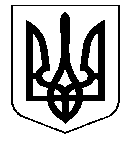 УКРАЇНАНОСІВСЬКА  МІСЬКА  РАДАНОСІВСЬКОГО  РАЙОНУ ЧЕРНІГІВСЬКОЇ  ОБЛАСТІВИКОНАВЧИЙ  КОМІТЕТР І Ш Е Н Н Я28 лютого 2019 року	 м. Носівка	 № 57 Про  Орган  приватизації  житлового фонду, що перебуває у комунальній власності Носівської територіальної громади 	Керуючись статтями  29, 60 Закону України «Про місцеве самоврядування в Україні», відповідно до Житлового кодексу УРСР,  частини першої статті 8 Закону України «Про приватизацію державного житлового фонду», Закону України «Про забезпечення реалізації житлових прав мешканців гуртожитків», Наказу Міністерства з питань житлово-комунального господарства України від 16.12.2009 р. № 396 «Про затвердження Положення про порядок передачі квартир (будинків), жилих приміщень у гуртожитках у власність громадян», з метою реалізації права громадян на приватизацію житла, забезпечення виконання повноважень виконавчих органів міської ради, здійснення контролю за додержанням чинного законодавства щодо питань приватизації державного житлового фонду, виконавчий комітет міської ради      в и р і ш и в:1.Погодити оновлений склад Органу приватизації житлового фонду, що перебуває у комунальній власності Носівської територіальної громади     (додаток 1).2. Схвалити  проект  Положення про орган приватизації житлового фонду, що перебуває у комунальній власності Носівської територіальної громади, згідно з додатком 2.3. Подати проект рішення з даного питання на розгляд постійних комісій міської ради та чергової сесії міської ради.4. Контроль за виконанням рішення покласти на заступника міського голови з питань житлово – комунального господарства О. Сичова, організацію виконання – начальника відділу житлово – комунального господарства  та благоустрою виконавчого апарату міської ради  В. Кривенка.  Міський голова                                                           В. ІГНАТЧЕНКО	Додаток 1до рішення виконавчого комітетувід 28 лютого 2019 року № 57С к л а дОргану приватизації житлового фонду, що перебуває у комунальній власності Носівської територіальної громадиСичов Олександр Васильович – голова Органу приватизації, заступник міського голови  з питань житлово – комунального господарства Кононенко Олександр Петрович – заступник голови Органу приватизації, начальник відділу містобудування та архітектури виконавчого апарату міської радиЛяшко Ірина Сергіївна – секретар Органу приватизації, головний спеціаліст відділу житлово – комунального господарства та благоустрою виконавчого апарату міської радиЧлени Органу приватизації:Малинко Наталія Володимирівна – начальник відділу економічного   розвитку, інвестицій та регуляторної діяльності виконавчого апарату міської радиСамокиш  Валентина Степанівна – начальник відділу бухгалтерського обліку та звітності – головний бухгалтер виконавчого апарату міської радиІгнатченко Олексій Миколайович – начальник відділу земельних відносин та екології виконавчого апарату міської радиІгнатченко Микола Миколайович – начальник КП «Носівка - Комунальник» Носівської міської радиКриворот Сергій Миколайович – начальник КП «Носівське бюро технічної інвентаризації» Носівської міської радиСидоренко Людмила Володимирівна – майстер дільниці з експлуатації та ремонту житлового фонду КП «Носівка - Комунальник» Носівської міської радиТрутень Михайло Миколайович – головний спеціаліст відділу правового забезпечення та кадрової роботи  виконавчого апарату міської ради.Заступник міського голови з питань житлово – комунальної власності	                                                  О.СИЧОВДодаток 2до рішення виконавчого комітетувід 28 лютого 2019 року № 57П О Л О Ж Е Н Н Япро Орган приватизації житлового фонду, який перебуває у комунальній власності комунальній власності Носівської територіальної громади Положення розроблено відповідно до Закону України «Про приватизацію державного житлового фонду», Закону України «Про забезпечення реалізації житлових прав мешканців гуртожитків», Наказу Міністерства з питань житлово-комунального господарства України від 16.12.2009 р. № 396 «Про затвердження Положення про порядок передачі квартир (будинків), жилих приміщень у гуртожитках у власність громадян», іншими нормативними актами і визначає правові основи, повноваження, порядок діяльності органу приватизації та порядок передачі квартир (будинків), житлових приміщень в гуртожитку у власність громадян.1. Загальні положення, склад і порядок роботиОрган приватизації житлового фонду (надалі – Орган приватизації), що перебуває у комунальній власності Носівської територіальної громади, є уповноваженим органом, створеним при виконавчому комітеті Носівської  міської ради з метою розгляду питань щодо передачі у власність громадянам квартир у багатоквартирних будинках та одноквартирних будинків, які використовуються громадянами на підставі договору найму у спосіб та на умовах, визначених Законом України «Про приватизацію державного житлового фонду».Свою діяльність Орган приватизації здійснює у відповідності до Законів України «Про приватизацію державного житлового фонду», «Про забезпечення реалізації житлових прав мешканців гуртожитків» та Положення про порядок передачі квартир (будинків), жилих приміщень у гуртожитках у власність громадян, затвердженого наказом Міністерства з питань житлово-комунального господарства України від 16.12.2009 року № 396.Орган приватизації є колегіальним органом,  кількісний і персональний склад якого затверджується рішенням  Носівської міської ради. Засідання Органу приватизації проводяться по мірі надходження заяв від зацікавлених осіб. Засідання є правомочним, якщо на ньому присутні більше половини (50 % + 1) членів від загального складу.  Очолює Орган приватизації – заступник міського голови з питань житлово – комунального господарства.Кожен член Органу приватизації має один голос. Рішення Органу приватизації  приймаються відкритим голосуванням більшістю голосів членів, присутніх на засіданні. За однакової кількості голосів вирішальним є голос голови Органу приватизації. Член, незгодний з прийнятим рішенням, має право висловити окрему думку, яка в письмовій формі додається до протоколу засідання Органу приватизації.Протоколи засідань Органу приватизації у триденний строк оформлюються та підписуються головою та секретарем.Орган приватизації:координує роботу комунального підприємства «Носівка- Комунальник» Носівської міської ради -  балансоутримувача, який видає пакет документів для оформлення приватизації квартир у будинках та житлових приміщень у гуртожитках, що знаходяться на балансі підприємства;уточнює та складає списки громадян, які зареєстровані в квартирах після 1993 року;у разі відсутності позабалансового рахунку відповідного позабюджетного фонду приватизації міської ради у філії ЧОУ ТВБВ               № 10024/0260 ПАТ „Державний ощадний банк України”, порушує клопотання перед міським головою щодо відкриття вищевказаного рахунку в порядку, встановленому законодавством;затверджує списки громадян України, які мають право на одержання приватизаційних паперів у трьох примірниках: один з яких передає на безстрокове зберігання до філії ЧОУ ТВБВ № 10024/0260 ПАТ „Державний ощадний банк України”, один до реєстратора Носівської міської ради, а один залишає на зберігання в Органі приватизації міської ради;приймає рішення щодо видачі дублікатів свідоцтв про право власності на житло, внесення змін у свідоцтва про право власності на житло, скасування розпорядження про приватизацію житла та анулювання свідоцтва про право власності на житло у випадках, передбачених законодавством;розглядає скарги та заяви громадян з питань приватизації житла; вирішує питання, законодавчо не врегульовані, які виникають під час приватизації житла, але вирішення яких не суперечить вимогам законодавства України;контролює відповідність вимогам законодавства України архівних документів щодо приватизованих квартир при передачі відомчого житлового фонду у комунальну власність Носівської територіальної громади.Передача квартир (будинків, житлових приміщень в гуртожитку) у власність громадян здійснюється на підставі рішення Органу приватизації, що приймається не пізніше одного місяця з дня одержання заяви громадянина.Збір, реєстрацію, підготовку та оформлення документів про передачу у власність громадян квартир (будинків, житлових приміщень в гуртожитку), підготовку засідань Органу приватизації здійснює секретар Органу приватизації. Право на приватизацію квартир (будинків) державного житлового фонду з використанням  житлових  чеків одержують громадяни  України,  які  постійно  проживають  в цих квартирах (будинках) або  перебували  на  обліку  потребуючих   поліпшення житлових умов.Право  на  приватизацію  житлових  приміщень  у  гуртожитку з використанням  житлових чеків одержують громадяни України, які на законних  підставах проживають у них.Передача займаних квартир (будинків),  жилих приміщень у гуртожитках,  кімнат у комунальних  квартирах   здійснюється   в приватну   (спільну сумісну,   спільну  часткову) власність за письмовою згодою  всіх  повнолітніх  членів  сім'ї, які постійно мешкають у цих квартирах  (будинках),  жилих  приміщеннях  у гуртожитку, кімнатах у комунальній  квартирі, у тому числі тимчасово  відсутніх,  за  якими  зберігається  право на житло,  з обов'язковим визначенням уповноваженого власника. До членів сім’ї наймача включаються лише громадяни, які постійно мешкають та зареєстровані у квартирі (будинку, житловому приміщенні в гуртожитку) разом з наймачем або за якими зберігається право на житло.Передача житла у власність громадян здійснюється безоплатно, виходячи з розрахунку санітарної норми (21 квадратний метр загальної площі на наймача і кожного члена сім’ї та додатково 10 квадратних метрів на сім’ю). Кожний громадянин України має право приватизувати займане ним житло безоплатно в межах номінальної вартості житлового чеку або з частковою доплатою один раз.2. Склад документів і порядок їх оформлення при передачі житла у власність громадянГромадянин, який виявив бажання приватизувати займану ним і членами його сім’ї на умовах найму квартиру (будинок), жиле приміщення в гуртожитку), кімнату в комунальній квартирі, звертається в орган приватизації, де отримує бланк заяви та необхідну консультацію.Заяву підписують всі повнолітні члени сім’ї. Згода тимчасово відсутніх членів сім’ї наймача на приватизацію квартири (будинку), житлового приміщення в гуртожитку підтверджується письмово і додається до заяви.При оформленні заяви на приватизацію квартири (будинку), жилого приміщення в гуртожитку, кімнати в комунальній квартирі громадянин додає:копії документів, що посвідчують особу, копії свідоцтв про народження дітей;технічний паспорт на квартиру (будинок), жиле приміщення у гуртожитку; довідку про склад сім'ї та займані приміщення, береться громадянином на підприємстві (організації),  що обслуговує жилий будинок, гуртожиток (у довідці  вказуються члени сім'ї наймача,  які зареєстровані та мешкають разом з ним,  а також  тимчасово  відсутні  особи,  за якими зберігається право на житло; у довідці  також   вказуються новонароджені, і на них враховується норма площі, що передається безкоштовно);копія ордера про надання жилої площі (копія договору найму жилої площі у гуртожитку);документ, що підтверджує невикористання  ним  житлових  чеків для приватизації державного житлового фонду (довідка з попередніх місць проживання (після 1992 року) щодо невикористання права на приватизацію державного житлового фонду);копія документа, що підтверджує право на пільгові умови приватизації;заява – згода тимчасово відсутніх членів сім'ї наймача на приватизацію квартири (будинку), жилих приміщень у гуртожитку, кімнат у комунальній квартирі.	За неповнолітніх членів сім'ї наймача рішення щодо приватизації житла приймають батьки (усиновлювачі) або піклувальники. Згоду на участь у приватизації дітей вони засвідчують своїми підписами у заяві біля  прізвища дитини. Якщо дитина віком від 14 до 18 років (настає  неповна  цивільна дієздатність особи), додатково до заяви  додається письмова нотаріально засвідчена згода батьків (усиновлювачів) або піклувальників.Оформлена заява на приватизацію квартири (будинку) з доданими до неї документами подаються громадянином до секретаря Органу приватизації, який проводить її реєстрацію. За ведення документації, підготовку до засідань Органу приватизації необхідних матеріалів, їх зберігання та облік відповідає секретар Органу приватизації.Заявнику, який надав до Органу приватизації неповний пакет документів, передбачений даним положенням, Орган приватизації зобов’язаний повернути документи заявнику з відповідними поясненнями.Зареєстрована заява з пакетом долучених документів подається на чергове засідання Органу приватизації для подальшого її розгляду та вирішенні по суті. Орган приватизації, у разі потреби, уточнює необхідні для розрахунків дані залежно від складу сім'ї і розміру загальної площі квартири, жилих приміщень у гуртожитках, кімнат у комунальних квартирах, оформляє відповідні розрахунки, готує проект рішення та подає на затвердження виконавчому комітету міської ради.Додатком до рішення виконавчого комітету міської ради  затверджується розрахунок вартості надлишкової загальної площі квартири (будинку), житлового приміщення у гуртожитку, кімнати у комунальній  квартирі, що приватизується.Під час проведення приватизації житла Орган приватизації готує на кожного громадянина приватизаційні платіжні доручення на використану суму житлового чека для перерахування платіжних сум з депозитних рахунків громадян на позабалансовий рахунок Органу приватизації, відкритий у філії ЧОУ ТВБВ № 10024/0260 ПАТ „Державний ощадний банк України”.При відповідності поданих документів нормам чинного законодавства, проведення банком операцій по відкриттю приватизаційних рахунків і здійснення з них платежів Орган приватизації приймає рішення про передачу житлових приміщень у власність громадян та за наявності копії платіжного доручення, посвідченого банком видає свідоцтво про право власності згідно встановленого зразка. Свідоцтво про право власності на квартиру (будинок), жилі приміщення в гуртожитках, кімнату в комунальній квартирі підлягає обов’язковій реєстрації в органі державної реєстрації прав, відповідно до чинного законодавства. Кожний громадянин, який приватизував займане ним житло безоплатно, з компенсацією чи з доплатою, вважається таким, що використав право на безоплатне одержання житла від держави. Одержання нового житла у держави може здійснюватися на платній основі з використанням одержаних при приватизації житлових чеків.3. Заключні положенняПрипинення діяльності Органу приватизації здійснюється у встановленому законодавством порядку за рішенням Носівської міської ради.Заступник міського голови з питань житлово – комунальної власності	                                                  О.СИЧОВ